IOWA VOLLEYBALL REGION GRANT:“BRING THE BOYS BACK TO THE COURT”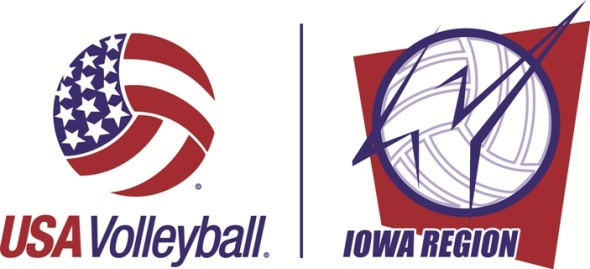 Grant Guidelines and Application FormThe Iowa Volleyball Region passionately desires to see a rise in boys’ volleyball participation. We understand that as a whole, Iowa lags behind other Midwest states in junior boy’s volleyball options. In an effort to support grassroots boy’s volleyball program development, we now offer grant money to any Iowa Region club and /or team which desires to begin (or continue) sanctioned boys’ volleyball programming.  This funding, provided by the Iowa Volleyball Association (Iowa Volleyball Region), supports member clubs and teams, and their attempts to offer volleyball opportunities for boys of the Iowa Region.Who: 
Funding is available for qualified Iowa Region clubs and teams supporting boys programming. Uses: 
The funds may be used for expenses such as, but not limited to: Facility Rental feesBalls and /or other equipment feesUniformsCoaching feesTournament/ League entry feesDeadline:There is no deadline. Funds will be awarded on an ongoing basis until the available funding is depleted.Funding Period:All grant funds must be expended within the current club season, unless otherwise determined in mutual agreement.Expectations of AwardeesClub programs and teams awarded the Iowa Volleyball Region: Bring the Boys Back to the Court grants will be expected to comply will all clauses of the Service Contract, including giving appropriate credit to the Iowa Volleyball Region in printed publications or promotional materials.A final report that details expenditure of these funds will be required from all awardees.To Apply:Complete the attached Application Cover Sheet and Service ContractAttach a simple 1-page letter to the Iowa Volleyball Region that includes the following details:The desire to offer boys volleyball programming in your areaA description of how you intend to spend the funds you are requesting, including target age, targeted geographical location, and projected programming ideas.The amount of funding requested and a quick outline of projected benefits for Iowa boys if funding is approved.
The Iowa Volleyball Region anticipates that most awards will be in the $200-$600 range. A broad range of expenses may be covered. The request must be directly tied to the applicant’s ability to provide (or continue to provide) volleyball opportunities to junior boys in our Iowa Region.Please mail application material to:Iowa Volleyball Region“Bring the Boys Back” Grant8170 Hickman Road, Suite 5Des Moines, IA  50325Review Process: The Iowa volleyball Region will review applications on an ongoing basis until funds are depleted.  Applications will be screened by the Iowa Volleyball Region staff as they are received, and followed up with any necessary request for additional information. The staff will make a funding recommendation to the Commissioner and Iowa Region Board, who will jointly make final funding decisions. Review Criteria: Level of NeedWritten programming.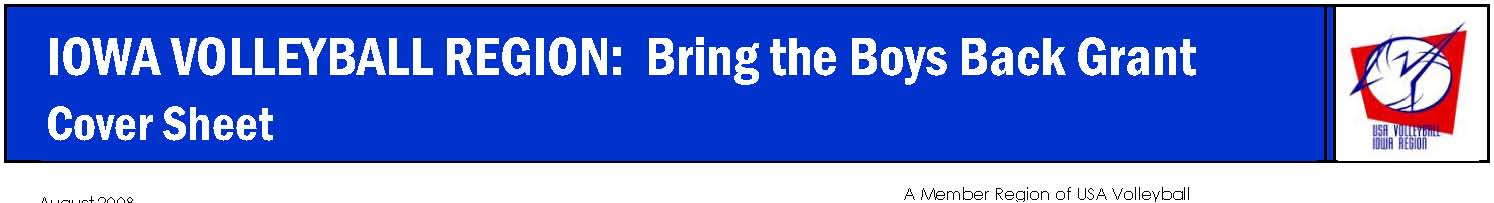 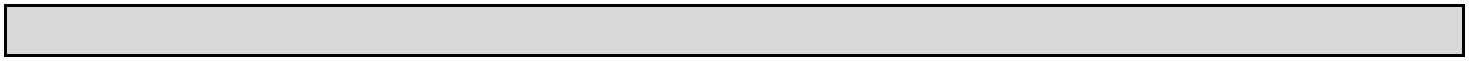 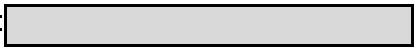 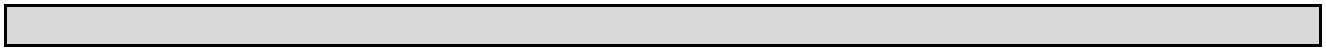 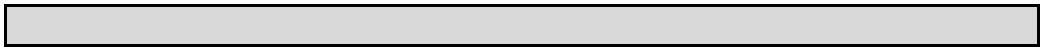 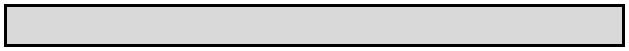 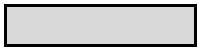 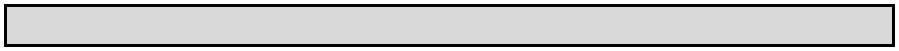 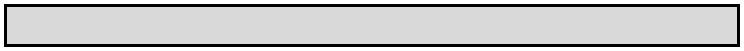 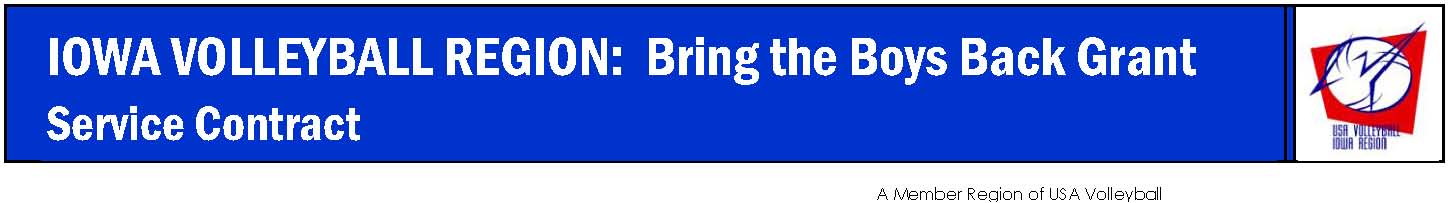 The individual signing this Service Contract must have the authority to legally obligate the Applicant to conditions of this Contract, grant guidelines, and policies and procedures of the Iowa Volleyball Association (a.k.a.—) This agreement (the "Contract") is between Iowa Volleyball Association, a member region of the USA Volleyball, 10861 Douglas Ave, Suite C, Urbandale, Iowa, 53022 (the "Council"), and Name and Address of the Applicant (the "Applicant"): Applicant Name (Same name and address listed in the application form):                                                                                                                                                                                                                                                                      Address:_________________________________________________________________                                                                                                                                                                                                                                                                                                                                                                                                  City: ________________________________________________________                                                                                                   State: __________    Zip Code:________________                                 WHEREAS, the Council, through its administrator, is authorized to make and sign any contracts and agreements and perform any acts which may be necessary, desirable, or proper to carry out the purposes of the Council, and WHEREAS, the Applicant operates as a USAV member club or team organization  WHEREAS, the Applicant has made application (the "Application") to the Council for the project (the "Project") described in the Application, the Council and the Applicant hereby agree as follows: SECTION 1. EFFECTIVE DATE OF CONTRACT. a) This Contract becomes effective upon issuance of a grant award letter (the "Grant Award Letter") by the Council to the Applicant awarding a grant to the Applicant (the "Grant Award") and upon the Council’s executive director signing this Agreement. b) The Application and Grant Award Letter shall be made a part of this Agreement. c) This Contract becomes null and void if the Funding Notification Letter does not award a grant to the Applicant. SECTION 2. GRANTED AMOUNT  PAYMENT SCHEDULE.  a) The amount of the Grant Award awarded by the Council to the Applicant shall be specified in the Grant Award Letter. b) Under no circumstances shall the total amount paid to the Applicant exceed the Grant Award specified in the Grant Award Letter. c) The Council will pay the Applicant the Grant Award within thirty (30) days after the Agency director has signed this Contract. SECTION 3. USE OF FUNDS. The Applicant shall use the Grant Award for new costs that are directly incurred with establishment of new or continued junior boys’ Iowa Region sanctioned programming options SECTION 4. FINAL REPORT.  a) The Applicant must complete and return a Final Report and unspent Council funds to the Council on forms provided by the Council by the date specified in the Grant Award Letter.  b) The Applicant will be placed on an agency wide funding moratorium if the Final Report and/or unspent Council funds have not been returned to the Council within THIRTY (30) days of the ending date of the Project. c) The Council may initiate legal proceedings for the return of grant funds if the Final Report and/or unspent funds have not been returned to the Council within THIRTY (30) days of the ending date of the Project.  SECTION 5. COUNCIL POLICIES, PROCEDURES, GUIDELINES, RULES. The Applicant shall abide by all Council policies, procedures, guidelines and rules as published on the Council’s Web site and in effect at the Beginning Date of this Contract. SECTION 6. SPECIAL CONDITIONS. No special conditions shall apply to this Contract unless specified in the Grant Award Letter.  SECTION 7. ACKNOWLEDGEMENT. The Applicant agrees to acknowledge Council support for the project in all signage, program materials, promotion, publicity and advertising activities, and in other printed and electronic forms of communication pertaining to the Project. The following credit line shall be used: Funded in part with a grant from the  Volleyball Association (), a member organization of  Volleyball.  SECTION 8. RECORDS MANAGEMENT. The Applicant agrees to maintain for inspection by the Council, or its duly authorized representatives, all books, documents, papers and records maintained to account for funds expended under the terms and conditions of this Contract for a minimum of three (3) years following the Ending Date of the Project.  SECTION 9. TERMINATION. This Contract is subject to termination by either party with ten (10) days prior written notice. SECTION 10. INDEPENDENT CONTRACTOR. The Applicant agrees to perform the services specified in the Application and this Contract as an independent contractor.  SECTION 11. FULFILLMENT OF AGREEMENT. If the Applicant is unable to fulfill this Contract by virtue of any act or regulation of any public authority, or on the account of any rule or order of any military or civil authority, or on account of any war or other national or state-declared emergency, or because of labor strike, riot, epidemic, act of God, or any similar cause beyond his or her control, the Applicant shall be excused from performance of the terms of this Agreement to the extent such performance is prevented. In such an event the Applicant shall promptly return to the Council any unexpended or unobligated portions of payments specified in the Award Notification Letter.  SECTION 12. INDEMNIFICATION CLAUSE. The Applicant agrees to hold harmless, indemnify and defend the Council and its officers, directors, panelists, and employees from and against any and all damages, actions, causes of action, losses, injuries, liabilities, royalties, claims or other payments relating in any way to the terms and obligations of this Contract. SECTION 13. ASSIGNMENTS. This Contract may not be assigned or transferred by either party to this agreement without prior written consent of the other party. SECTION 14. EQUAL OPPORTUNITY  ACCESSIBILITY. The Applicant agrees not to discriminate against any employee, applicant for employment or any person participating in any aspect of the Project on the basis of race, creed, color, national origin, religion, sex, age, physical or mental disability; and that all parties involved in the Project shall comply with Title VI of the Civil Rights Act of 1964; Fair Labor Standards under Section 5(j) of the National Foundation on the Arts and Humanities Act of 1965; Section 504 of the Rehabilitation Act of 1973; and the Americans with Disabilities Act of 1990. SECTION 15. INTEGRATION. The Application, Grant Notification Letter and this Contract contains the entire agreement between the parties and any representation that may have been made before the signing of this agreement are non binding, void, and of no effect. Neither party has relied on such prior representations in entering into this Contract. SECTION 16. NON-APPROPRIATION. Notwithstanding any other provisions of this Contract, if funds anticipated for the continued fulfillment of this Contract are at any time not forthcoming or insufficient, either through the failure of the Iowa Volleyball Association to appropriate funds or discontinue or material alteration of the program under which funds were provided, then the Council shall have the right to terminate this Contract without penalty by giving not less than thirty (30) days written notice documenting the lack of funding. SIGNATURES: Applicant - Legal authorizing official of the Applicant.  